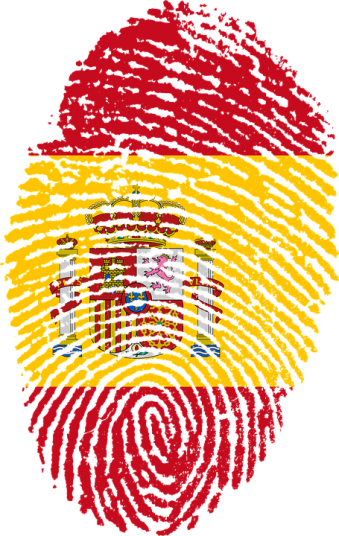 AQA Spanish GCSE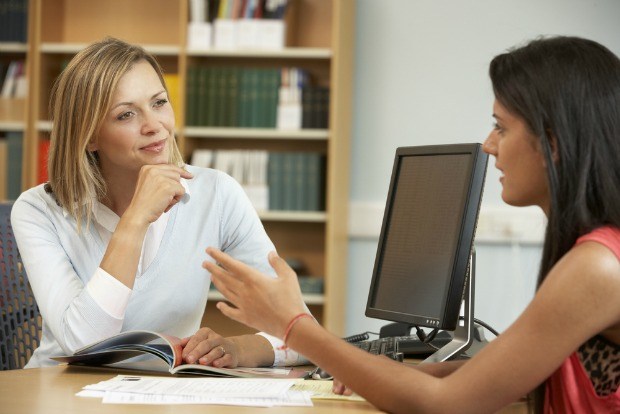 Sample Role-playsFoundation and HigherAll work in this booklet is Kate’s own and was proofread by Vanesa Macia.Photocopying is permitted for use with individual students and classes. Selling or reproduction of these materials for commercial purposes is strictly forbidden.Contents1. Me, my family and friendsFOUNDATION – Student’s cardYour teacher will play the part of your Spanish friend and will speak first. You should address your friend as tú. When you see this – ! – you will have to respond to something you have not prepared. When you see this – ? – you will have to ask a question 1. Me, my family and friendsFOUNDATION – Teacher’s card• You begin the role-play. • You should address the candidate as tú. • You may change the target language phrases given below only if the candidate’s response makes them inappropriate. • Remember that if you supply key vocabulary, candidates cannot be rewarded for it. You must begin the role-play by using the introductory text below. Introductory text: Estás hablando con tu amigo español/tu amiga española sobre tu familia. Yo soy tu amigo/tu amiga.1 Ask the candidate to describe his/her family.¿Cómo es tu familia?2 Allow the candidate to describe his/her family. ! Ask the candidate about his/her relationship with his/her parents. ¿Te llevas bien con tus padres?3 Allow the candidate to say whether he/she gets on with his/her parents. Ask the candidate about his/her pets.¿Tienes animales domésticos?4 Allow the candidate to talk about their pet(s). Ask the candidate about the kind of family he/she would like in the future. ¿Qué tipo de familia quieres en el futuro?5 Allow the candidate to say what type of family they would like in the future. Interesante.? Allow the candidate to ask you about your siblings. Give an appropriate answer. 1. Me, my family and friendsFOUNDATION – Role-play possible answersTeacher: Estás hablando con tu amigo español/tu amiga española sobre tu familia. Yo soy tu amigo/tu amiga. ¿Cómo es tu familia?Student: Mi familia es pequeña. Somos mi madre, mi padre y yo.T: ¿Te llevas bien con tus padres?S: Sí, me llevo bien con mis padres porque son simpáticos.T: ¿Tienes animales domésticos?S: Sí, tengo un gato que se llama Tabby. Tiene ocho años y me gusta mucho.T: ¿Qué tipo de familia quieres en el futuro?S: Voy a casarme y quiero dos hijos.T: Interesante. S: ¿Tienes hermanos o hermanas?T: Sí, tengo una hermana.1. Me, my family and friendsHIGHER – Student’s cardYour teacher will play the part of your Spanish friend and will speak first. You should address your friend as tú. When you see this – ! – you will have to respond to something you have not prepared. When you see this – ? – you will have to ask a question 1. Me, my family and friendsHIGHER – Teacher’s card• You begin the role-play. • You should address the candidate as tú. • You may change the target language phrases given below only if the candidate’s response makes them inappropriate. • Remember that if you supply key vocabulary, candidates cannot be rewarded for it. You must begin the role-play by using the introductory text below. Introductory text: Estás hablando con tu amigo español/tu amiga española sobre tu familia. Yo soy tu amigo/tu amiga.1 Ask the candidate to describe his/her family.¿Cómo es tu familia?2 Allow the candidate to describe his/her family. ! Ask the candidate about his/her relationship with his/her family. ¿Te llevas bien con tu familia?3 Allow the candidate to say whether he/she gets on with his/her family. Ask the candidate about something they did with their family recently.¿Qué has hecho con tu familia recientemente?4 Allow the candidate to talk about something they did with their family recently.Ask the candidate about the kind of family he/she would like in the future. ¿Qué tipo de familia quieres en el futuro?5 Allow the candidate to say what type of family they would like in the future. Interesante. ? Allow the candidate to ask you about your relationship with your family. Give an appropriate answer.  1. Me, my family and friendsFOUNDATION – Role-play possible answersTeacher: Estás hablando con tu amigo español/tu amiga española sobre tu familia. Yo soy tu amigo/tu amiga. ¿Cómo es tu familia?Student: Mi familia es pequeña. Somos mi madre, mi padre, mi hermano y yo. Tenemos un gato también, que se llama Rover. Es grande y tonto.T: ¿Te llevas bien con tu familia?S: Sí, me llevo bien con mis padres, pero mi hermano me molesta.T: ¿Qué has hecho con tu familia recientemente?S: El fin de semana pasado fuimos al centro de la cuidad para ir de compras. Fue aburrido, pero después de eso, fuimos al cine y fue más interesante.T: ¿Qué tipo de familia quieres en el futuro?S: Voy a casarme y quiero dos hijos porque me gustan los niños. Quiero un gato y un perro también porque me encantan los animales.T: Interesante. S: ¿Tienes una buena relación con tu familia?T: Sí, me llevo muy bien con mi familia.2. Technology in everyday lifeFOUNDATION – Student’s cardYour teacher will play the part of your Spanish friend and will speak first. You should address your friend as tú. When you see this – ! – you will have to respond to something you have not prepared. When you see this – ? – you will have to ask a question 2. Technology in everyday lifeFOUNDATION – Teacher’s card• You begin the role-play. • You should address the candidate as tú. • You may change the target language phrases given below only if the candidate’s response makes them inappropriate. • Remember that if you supply key vocabulary, candidates cannot be rewarded for it. You must begin the role-play by using the introductory text below. Introductory text: Estás hablando con tu amigo español/tu amiga española sobre los videojuegos y el internet. Yo soy tu amigo/tu amiga. 1 Ask the candidate how often they play video games.¿Con qué frecuencia juegas a los videojuegos? 2 Allow the candidate to say how often they play video games.! Ask the candidate about where they prefer to play video games.¿Prefieres jugar a los videojuegos en tu móvil o en tu ordenador?3 Allow the candidate to say which one they prefer.Ask the candidate about what they did yesterday on the internet.¿Qué hiciste ayer en internet?4 Allow the candidate to give two details.Ask the candidate about the dangers of the internet.¿Cuál es un peligro del internet?5 Allow the candidate to give a danger of the internet. Sí, de acuerdo.? Allow the candidate to ask you your opinion of the internet.Give an appropriate answer. 2. Technology in everyday lifeFOUNDATION – Role-play possible answersTeacher : Estás hablando con tu amigo español/tu amiga española sobre los videojuegos y el internet. Yo soy tu amigo/tu amiga. ¿Con qué frecuencia juegas a videojuegos? Student: Juego a videojuegos todos los días.T: ¿Prefieres jugar a los videojuegos en tu móvil o en tu ordenador?S: Prefiero jugar en mi móvil porque es más práctico.T: ¿Qué hiciste ayer en internet?S: Vi videos en YouTube y hablé con mis amigos en Whatsapp.T: ¿Cuál es un peligro del internet?S: Hay ciberacoso y es muy malo.T: Sí, de acuerdo.S: ¿Qué piensas del internet?T: Es muy útil.2. Technology in everyday lifeHIGHER – Student’s cardYour teacher will play the part of your Spanish friend and will speak first. You should address your friend as tú. When you see this – ! – you will have to respond to something you have not prepared. When you see this – ? – you will have to ask a question 2. Technology in everyday lifeHIGHER – Teacher’s card• You begin the role-play. • You should address the candidate as tú. • You may change the target language phrases given below only if the candidate’s response makes them inappropriate. • Remember that if you supply key vocabulary, candidates cannot be rewarded for it. You must begin the role-play by using the introductory text below. Introductory text: Estás hablando con tu amigo español/tu amiga española sobre los videojuegos y el internet. Yo soy tu amigo/tu amiga. 1 Ask the candidate their opinion of video games.¿Cuál es tu opinión de los videojuegos?2 Allow the candidate to give their opinion.Ask the candidate about the dangers of playing video games.¿Cuáles son los peligros de los videojuegos?3 Allow the candidate to mention two dangers of video games.Ask the candidate about what they did online yesterday.¿Qué hiciste ayer en línea?4 Allow the candidate to mention 2 activities.! Ask the candidate about what they will do on their mobile phone this evening.¿Qué vas a hacer esta tarde en línea?5 Allow the candidate to respond.Interesante.? Allow the candidate to ask you a question about your phone.Give an appropriate answer. 2. Technology in everyday lifeHIGHER – Role-play possible answersTeacher : Estás hablando con tu amigo español/tu amiga española sobre los videojuegos y el internet. Yo soy tu amigo/tu amiga. ¿Cuál es tu opinión de los videojuegos?Student: Pienso que los videojuegos son estupendos y juego a videojuegos todos los días.T: ¿Cuáles son los peligros de los videojuegos?S: Puedes ser adicto a los videojuegos y son muy caros. T: ¿Qué hiciste ayer en línea?S: Hice mis deberes y charlé con mis amigos en Whatsapp.T: ¿Qué vas a hacer esta tarde en línea?S: Voy a ver videos en YouTube. T: Interesante.S: ¿Te gusta tu móvil?T: Sí, me gusta mucho mi móvil. 3. Free-time activities – a) SportsFOUNDATION – Student’s cardYour teacher will play the part of your Spanish friend and will speak first. You should address your friend as tú. When you see this – ! – you will have to respond to something you have not prepared. When you see this – ? – you will have to ask a question 3. Free-time activities – a) SportsFOUNDATION – Teacher’s card• You begin the role-play. • You should address the candidate as tú. • You may change the target language phrases given below only if the candidate’s response makes them inappropriate. • Remember that if you supply key vocabulary, candidates cannot be rewarded for it. You must begin the role-play by using the introductory text below. Introductory text: Estás hablando con tu amigo español/tu amiga española sobre los deportes y estar en forma. Yo soy tu amigo/tu amiga. 1 Ask the candidate their opinion of sports.¿Te gustan los deportes? 2 Allow the candidate to give their opinion.Ask the candidate about which sports they did in the past.¿Qué deportes hiciste en el pasado?3 Allow the candidate to talk about sports in the past tense.Ask the candidate whether they are fit.¿Estás en buena forma?4 Allow the candidate to say whether they are fit.! Ask the candidate whether they prefer to play sports or watch them on TV.¿Prefieres practicar deportes o verlos en la televisión?5 Allow the candidate to respond. Sí, de acuerdo.? Allow the candidate to ask you about your favourite sport.Give an appropriate answer. 3. Free-time activities – a) SportsFOUNDATION – Role-play possible answersTeacher: Estás hablando con tu amigo español/tu amiga española sobre los deportes y estar en forma. Yo soy tu amigo/tu amiga. ¿Te gustan los deportes? Student: Me gustan mucho los deportes porque son muy divertidos.T: ¿Qué deportes hiciste en el pasado?S: Cuando tenía doce años jugaba al fútbol todos los días.T: ¿Estás en buena forma?S: Pienso que estoy en buena forma porque juego al tenis a menudo.T: ¿Prefieres practicar deportes o verlos en la televisión?S: Prefiero practicar deportes porque es más interesante.T: Sí, de acuerdo.S: ¿Cuál es tu deporte favorito?T: A mí, me encanta nadar.3. Free-time activities – a) SportsHIGHER – Student’s cardYour teacher will play the part of your Spanish friend and will speak first. You should address your friend as tú. When you see this – ! – you will have to respond to something you have not prepared. When you see this – ? – you will have to ask a question 3. Free-time activities – a) SportsHIGHER – Teacher’s card• You begin the role-play. • You should address the candidate as tú. • You may change the target language phrases given below only if the candidate’s response makes them inappropriate. • Remember that if you supply key vocabulary, candidates cannot be rewarded for it. You must begin the role-play by using the introductory text below. Introductory text: Estás hablando con tu amigo español/tu amiga española sobre los deportes y estar en forma. Yo soy tu amigo/tu amiga. 1 Ask the candidate about their favourite sport(s).¿Cuál es tu deporte preferido y por qué? 2 Allow the candidate to give their opinion.Ask the candidate about which sports they did in the past.¿Qué deportes hiciste en el pasado?3 Allow the candidate to talk about sports in the past tense.! Ask the candidate which sports they would like to try in the future.¿Qué deporte te gustaría hacer en el futuro?4 Allow the candidate to say which sport(s) they would like to try.Ask the candidate whether they are healthy.¿Eres sano/a? 5 Allow the candidate to respond. Interesante.? Allow the candidate to ask you about your opinion of sport.Give an appropriate answer. 3. Free-time activities – a) SportsHIGHER – Role-play possible answersTeacher: Estás hablando con tu amigo español/tu amiga española sobre los deportes y la forma. Yo soy tu amigo/tu amiga. ¿Cuál es tu deporte preferido y por qué? Student: Mi deporte preferido es el fútbol porque es divertido y me gusta jugar con mis amigos.T: ¿Qué deporte hiciste en el pasado?S: Hace dos años, jugaba al tenis cada semana, pero ahora no me gusta porque es demasiado difícil.T: ¿Qué deporte te gustaría hacer en el futuro?S: Me gustaría esquiar porque pienso que sería fenomenal y me gustan mucho las montañas.T: ¿Eres sano/a? S: Sí, pienso que soy sano/a porque hago deporte, como cinco raciones de frutas y verduras cada día y no fumo.T: Interesante.S: ¿Cuál es tu opinión de los deportes?T: No me gusta hacer deporte, pero es importante para la salud.3. Free-time activities – b) Food & drinkFOUNDATION – Student’s cardYour teacher will play the part of the Spanish waiter/waitress and will speak first. You should address the waiter/waitress as usted. When you see this – ! – you will have to respond to something you have not prepared. When you see this – ? – you will have to ask a question. 3. Free-time activities – b) Food & drinkFOUNDATION – Teacher’s card• You begin the role-play. • You should address the candidate as usted. • You may change the target language phrases given below only if the candidate’s response makes them inappropriate. • Remember that if you supply key vocabulary, candidates cannot be rewarded for it. You must begin the role-play by using the introductory text below. Introductory text: Usted está hablando con un camarero/una camarera en un café en España. Yo soy el camarero/ la camarera.1 Greet the candidate.Buenos días señor/señorita.2 Allow the candidate to ask for a table for a specified number of people.Ask the candidate what they would like to eat.Bueno. ¿Qué quiere usted para comer?3 Allow the candidate to order some food.Ask the candidate what they would like to drink.¿Y para beber?4 Allow the candidate to order a drink/drinks.! Ask the candidate if they’d like anything else.¿Algo más?5 Allow the candidate to respond. Vale.? Allow the candidate to ask you where the toilets are.Por allí.3. Free-time activities – b) Food & drinkFOUNDATION – Role-play possible answersTeacher: Usted está hablando con un camarero/una camarera en un café en España. Yo soy el camarero/ la camarera. Buenos días señor/señorita.Student: Hola, quiero una mesa para dos personas, por favor.T: Bueno. ¿Qué quiere usted para comer?S: Quiero calamares y patatas fritas por favor.T: ¿Y para beber?S: Una coca cola.T: ¿Algo más?S: Si, kétchup y mayonesa por favor. T: Vale.S: ¿Dónde están los servicios?T: Por allí.3. Free-time activities – b) Food & drinkHIGHER – Student’s cardYour teacher will play the part of the Spanish waiter/waitress and will speak first. You should address the waiter/waitress as usted. When you see this – ! – you will have to respond to something you have not prepared. When you see this – ? – you will have to ask a question 3. Free-time activities – b) Food & drinkHIGHER – Teacher’s card• You begin the role-play. • You should address the candidate as usted. • You may change the target language phrases given below only if the candidate’s response makes them inappropriate. • Remember that if you supply key vocabulary, candidates cannot be rewarded for it. You must begin the role-play by using the introductory text below. Introductory text: Usted está hablando con un camarero/una camarera en un café en España. Yo soy el camarero/ la camarera.1 Greet the candidate.Buenos días señor/señorita.2 Allow the candidate to ask for a table for a specified number of people.Ask the candidate what they would like to eat and drink.Bueno. ¿Qué quiere usted para comer y beber?3 Allow the candidate to order some food and drink.! Ask the candidate if they’d like anything else.¿Algo más?4 Allow the candidate to respond. Vale.5 Allow the candidate to tell you about a problem.Lo siento.? Allow the candidate to ask you for the bill.Give an appropriate response.3. Free-time activities – b) Food & drinkHIGHER – Role-play possible answersTeacher: Usted está hablando con un camarero/una camarera en un café en España. Yo soy el camarero/ la camarera. Buenos días señor/señorita.Student: Hola, una mesa para dos personas, por favor.T: Bueno. ¿Qué quiere usted para comer y beber?S: Quiero calamares y patatas fritas para comer y un café con leche para beber, por favor.T: ¿Algo más?S: Si, kétchup y mayonesa por favor. T: Vale.S: No tengo un cuchillo.T: Lo siento.S: ¿La cuenta, por favor?T: Si, cuesta treinta euros, por favor.3. Free-time activities – c) Film/TV/musicFOUNDATION – Student’s cardYour teacher will play the part of the theatre employee and will speak first. You should address the employee as usted. When you see this – ! – you will have to respond to something you have not prepared. When you see this – ? – you will have to ask a question.3. Free-time activities – c) Film/TV/musicFOUNDATION – Teacher’s card• You begin the role-play. • You should address the candidate as usted. • You may change the target language phrases given below only if the candidate’s response makes them inappropriate. • Remember that if you supply key vocabulary, candidates cannot be rewarded for it. You must begin the role-play by using the introductory text below. Introductory text: Usted está hablando con un empleado/una empleada en un teatro en España. Yo soy el empleado/la empleada.1 Greet the candidate.Buenos días, señor/señorita.2 Allow the candidate to ask for tickets for a play this evening.Ask the candidate how many tickets he/she would like.Si. ¿Cuántas entradas quiere usted?3 Allow the candidate to say how many tickets he/she would like.! Tell the candidate there is a tariff for young people and ask his/her age.Hay descuentos para menores. ¿Cuántos años tiene usted? 4 Allow the candidate to give his/her age.Ask the candidate how he/she is going to pay.¿Cómo pagará usted?5 Allow the candidate to respond. Vale.? Allow the candidate to ask you what time the play starts.A las siete y media.3. Free-time activities – c) Film/TV/musicFOUNDATION – Role-play possible answersTeacher: Usted está hablando con un empleado/una empleada en un teatro en España. Yo soy el empleado/la empleada. Buenos días, señor/señorita.Student: Quiero unas entradas para la obra esta tarde, por favor.T: Si. ¿Cuántas entradas quiere usted?S: Quiero dos entradas.T: Hay descuentos para menores. ¿Cuántos años tiene usted? S: Tengo dieciséis años.T: ¿Como pagará usted?S: Voy a pagar con mi tarjeta de crédito.T: Vale.S: ¿A qué hora empieza la obra, por favor?T: A las siete y media.3. Free-time activities – c) Film/TV/musicHIGHER – Student’s cardYour teacher will play the part of your Spanish friend and will speak first. You should address your friend as tú. When you see this – ! – you will have to respond to something you have not prepared. When you see this – ? – you will have to ask a question. 3. Free-time activities – c) Film/TV/musicHIGHER – Teacher’s card• You begin the role-play. • You should address the candidate as tú. • You may change the target language phrases given below only if the candidate’s response makes them inappropriate. • Remember that if you supply key vocabulary, candidates cannot be rewarded for it. You must begin the role-play by using the introductory text below. Introductory text: Estás hablando con tu amigo español/tu amiga española sobre la música. Yo soy tu amigo/tu amiga.1 Ask the candidate about his/her favourite music.¿Qué tipo de música te gusta?2 Allow the candidate to talk about his/her favourite music.Ask the candidate if he/she has been to a concert recently.¿Fuiste a un concierto recientemente?3 Allow the candidate to tell you about a recent concert.! Ask the candidate if the singer/group is better live or on the radio.¿Piensas que el cantante/el grupo es mejor en directo o en la radio?4 Allow the candidate to respond. Sí. ¿A quién quieres ver en un concierto en el futuro?5 Allow the candidate to tell you about a future concert.Bueno.? Allow the candidate to ask you a question about music.Give an appropriate response.3. Free-time activities – c) Film/TV/musicHIGHER – Role-play possible answersTeacher: Estás hablando con tu amigo español/tu amiga española sobre la música. Yo soy tu amigo/tu amiga. ¿Qué tipo de música te gusta?Student: Me gusta la música pop porque es divertida.T: ¿Fuiste a un concierto recientemente?S: Sí, fui a un concierto de Little Mix en Londres la semana pasada y ¡fue estupendo!T: ¿Piensas que el cantante/el grupo es mejor en directo o en la radio?S: Pienso que es mejor en directo porque el ambiente es fenomenal. T: Sí. ¿A quién quieres ver en un concierto en el futuro?S: Me gustaría ver Stormzy en concierto el año próximo.T: Bueno.S: ¿Te gusta la música?T: Sí, me gusta mucho la música.4. Customs and festivals in Spanish-speaking countries/ communitiesFOUNDATION – Student’s cardYour teacher will play the part of your Spanish friend and will speak first. You should address your friend as tú. When you see this – ! – you will have to respond to something you have not prepared. When you see this – ? – you will have to ask a question 4. Customs and festivals in Spanish-speaking countries/ communitiesFOUNDATION – Teacher’s card• You begin the role-play. • You should address the candidate as tú. • You may change the target language phrases given below only if the candidate’s response makes them inappropriate. • Remember that if you supply key vocabulary, candidates cannot be rewarded for it. You must begin the role-play by using the introductory text below. Introductory text: Estás hablando con tu amigo español/tu amiga española sobre las fiestas. Yo soy tu amigo/amiga.1 Ask the candidate about his/her favourite festival.¿Cuál es tu fiesta preferida y por qué?2 Allow the candidate to tell you about his/her favourite festival and say why.Ask the candidate when his/her birthday is.¿Cuándo es tu cumpleaños?3 Allow the candidate to say when his/her birthday is.Ask the candidate about his/her birthday last year.¿Qué hiciste en tu cumpleaños el año pasado?4 Allow the candidate to tell you about his/her birthday last year.! Ask the candidate whether he/she prefers to give or receive presents and why.¿Prefieres dar regalos o recibirlos y por qué?5 Allow the candidate to respond.Yo también.? Allow the candidate to ask you a question about Christmas.Give an appropriate response.4. Customs and festivals in Spanish-speaking countries/ communitiesFOUNDATION – Role-play possible answersTeacher: Estás hablando con tu amigo español/tu amiga española sobre las fiestas. Yo soy tu amigo/amiga. ¿Cuál es tu fiesta preferida y por qué?Student: Me encanta la Navidad porque me gusta pasar tiempo con mi familia y me gustan los regalos.T: ¿Cuándo es tu cumpleaños?S: Mi cumpleaños es el tres de enero.T: ¿Qué hiciste en tu cumpleaños el año pasado?S: Fui al cine con mis amigos. Fue fenomenal. T: ¿Prefieres dar regalos o recibirlos y por qué?S: Prefiero recibir regalos porque es divertido.T: Yo también.S: ¿Te gusta la Navidad?T: Sí, me gusta mucho la Navidad.4. Customs and festivals in Spanish-speaking countries/ communitiesHIGHER – Student’s cardYour teacher will play the part of your Spanish friend and will speak first. You should address your friend as tú. When you see this – ! – you will have to respond to something you have not prepared. When you see this – ? – you will have to ask a question 4. Customs and festivals in Spanish-speaking countries/ communitiesHIGHER – Teacher’s card• You begin the role-play. • You should address the candidate as tú. • You may change the target language phrases given below only if the candidate’s response makes them inappropriate. • Remember that if you supply key vocabulary, candidates cannot be rewarded for it. You must begin the role-play by using the introductory text below. Introductory text: Estás hablando con tu amigo español/tu amiga española sobre las fiestas. Yo soy tu amigo/tu amiga. 1 Ask the candidate about his/her favourite festival.¿Cuál es tu fiesta preferida y por qué?2 Allow the candidate to talk about his/her favourite festival.Ask the candidate what he/she did for this festival last year.¿Qué hiciste en esa fiesta el año pasado?3 Allow the candidate to tell you what they did last year.Ask the candidate what they will do for this festival next year.¿Qué harás en esa fiesta el año próximo?4 Allow the candidate to tell you what they will do next year for this festival. ! Ask the candidate which festival they would like to see in Spain.¿Qué fiesta te gustaría ver en España?5 Allow the candidate to respond.Yo también.? Allow the candidate to ask you a question about presents.Give an appropriate response.4. Customs and festivals in Spanish-speaking countries/ communitiesHIGHER – Role-play possible answersTeacher : Estás hablando con tu amigo español/tu amiga española sobre las fiestas. Yo soy tu amigo/tu amiga. ¿Cuál es tu fiesta preferida y por qué?Student: Me encanta la Navidad porque es fantástico pasar tiempo con mi familia, comemos mucha comida rica y me gustan mucho los regalos también.T: ¿Qué hiciste en esa fiesta el año pasado?S: En la Navidad el año pasado, fui a casa de mis abuelos en Irlanda y comimos mucho chocolate y pavo. ¡Fue increíble!T: ¿Qué harás en esa fiesta el año próximo?S: El año próximo, voy a visitar a mi tía en Londres y espero que tenga muchos regalos y comida. T: ¿Qué fiesta te gustaría ver en España?S: Me gustaría ver la Tomatina porque pienso que es muy divertida.T: Yo también.S: ¿Qué recibiste como regalo por tu cumpleaños el año pasado?T: Un teléfono móvil y mucho chocolate.5. Home, town, neighbourhood and region a) My homeFOUNDATION – Student’s cardYour teacher will play the part of your Spanish friend and will speak first. You should address your friend as tú. When you see this – ! – you will have to respond to something you have not prepared. When you see this – ? – you will have to ask a question 5. Home, town, neighbourhood and region a) My homeFOUNDATION – Teacher’s card• You begin the role-play. • You should address the candidate as tú. • You may change the target language phrases given below only if the candidate’s response makes them inappropriate. • Remember that if you supply key vocabulary, candidates cannot be rewarded for it. You must begin the role-play by using the introductory text below. Introductory text: Estás hablando con tu amigo español/tu amiga española sobre tu casa. Yo soy tu amigo/tu amiga.1 Ask the candidate about his/her house.¿En qué tipo de casa vives? 2 Allow the candidate to tell you what type of house he/she lives in.Ask the candidate about his/her favourite room.¿Cuál es tu habitación preferida y por qué?3 Allow the candidate to talk about his/her favourite room.Ask the candidate about his/her ideal home.¿Cómo sería tu casa ideal?4 Allow the candidate to give you one piece of information about his/her ideal house.! Ask the candidate whether he/she thinks it’s good to have a garden and why.¿Tener un jardín, es bueno o no? ¿Por qué?5 Allow the candidate to respond.Interesante.? Allow the candidate to ask you a question about your house.Give an appropriate response.5. Home, town, neighbourhood and region a) My homeFOUNDATION – Role-play possible answersTeacher: Estás hablando con tu amigo español/tu amiga española sobre tu casa. Yo soy tu amigo/tu amiga. ¿En qué tipo de casa vives?S: Vivo en una casa adosada bastante grande con un jardín y un garaje.T: ¿Cuál es tu habitación preferida y por qué?S: Mi habitación preferida es mi dormitorio porque me encanta mi cama y mi dormitorio es tranquilo.T: ¿Cómo sería tu casa ideal?S: Mi casa ideal tendría una piscina en el jardín.T: ¿Tener un jardín, es bueno o no? ¿Por qué?S: Sí, es bueno, ¡porque me gustaría tener una piscina!T: Interesante.S: ¿Te gusta tu casa?T: Sí, me encanta mi casa.5. Home, town, neighbourhood and region a) My homeHIGHER – Student’s cardYour teacher will play the part of your Spanish friend and will speak first. You should address your friend as tú. When you see this – ! – you will have to respond to something you have not prepared. When you see this – ? – you will have to ask a question 5. Home, town, neighbourhood and region a) My homeHIGHER – Teacher’s card• You begin the role-play. • You should address the candidate as tú. • You may change the target language phrases given below only if the candidate’s response makes them inappropriate. • Remember that if you supply key vocabulary, candidates cannot be rewarded for it. You must begin the role-play by using the introductory text below. Introductory text: Estás hablando con tu amigo español/tu amiga española sobre tu casa. Yo soy tu amigo/tu amiga.1 Ask the candidate about his/her favourite room.¿Cuál es tu habitación preferida y por qué?2 Allow the candidate to talk about his/her favourite room.Ask the candidate what he/she did in his/her favourite room yesterday.¿Qué hiciste en tu habitación preferida ayer?3 Allow the candidate to say what he/she did in his/her favourite room yesterday.Ask the candidate about his/her future home.¿Dónde quieres vivir en el futuro?4 Allow the candidate to give you one piece of information about his/her future home.! Ask the candidate about his/her ideal house.¿Cómo sería tu casa ideal?5 Allow the candidate to respond.Interesante.? Allow the candidate to ask you a question about your house.Give an appropriate response.5. Home, town, neighbourhood and region a) My homeHIGHER – Role-play possible answersTeacher: Estás hablando con tu amigo español/tu amiga española sobre tu casa. Yo soy tu amigo/tu amiga. ¿Cuál es tu habitación preferida y por qué?Student: Mi habitación preferida es mi dormitorio porque es muy tranquilo y puedo relajarme en mi dormitorio.T: ¿Qué hiciste en tu habitación preferida ayer?S: Ayer leí una novela en mi cama y después de unos minutos, me dormí. ¡El libro fue un poco aburrido!T: ¿Dónde quieres vivir en el futuro?S: En el futuro, quiero vivir en una casa grande en la montaña porque me encanta esquiar. T: ¿Cómo sería tu casa ideal?S: Sería muy grande y tendría una piscina en el jardín porque me gusta nadar.T: Interesante.S: ¿Vives en una casa grande?T: No, mi casa es bastante pequeña.5. Home, town, neighbourhood and region b) My townFOUNDATION – Student’s cardYour teacher will play the part of your Spanish friend and will speak first. You should address your friend as tú. When you see this – ! – you will have to respond to something you have not prepared. When you see this – ? – you will have to ask a question 5. Home, town, neighbourhood and region b) My townFOUNDATION – Teacher’s card• You begin the role-play. • You should address the candidate as tú. • You may change the target language phrases given below only if the candidate’s response makes them inappropriate. • Remember that if you supply key vocabulary, candidates cannot be rewarded for it. You must begin the role-play by using the introductory text below. Introductory text: Estás hablando con tu amigo español/tu amiga española sobre tu pueblo. Yo soy tu amigo/tu amiga.1 Ask the candidate about where his/her town is located.¿Dónde está tu pueblo?2 Allow the candidate to say where his/her town is situated.Ask the candidate his/her opinion of the town.¿Qué piensas de tu pueblo?3 Allow the candidate to give his/her opinion.! Ask the candidate whether he/she would prefer to live in a town or a village.¿Prefieres vivir en un pueblo grande o en una aldea? 4 Allow the candidate to respond.Ask the candidate about where he/she would like to live in the future.¿Dónde quieres vivir en el futuro?5 Allow the candidate to give one detail about where they want to live in the future.Interesante.? Allow the candidate to ask you a question about your town.Give an appropriate response.5. Home, town, neighbourhood and region b) My townFOUNDATION – Role-play possible answersTeacher : Estás hablando con tu amigo español/tu amiga española sobre tu pueblo. Yo soy tu amigo/amiga. ¿Dónde está tu pueblo?Student: Mi pueblo está en el centro de Inglaterra, cerca de Nottingham.T: ¿Qué piensas de tu pueblo?S: En mi opinión, me gusta mi pueblo porque hay muchas tiendas y un polideportivo.T: ¿Prefieres vivir en un pueblo grande o en una aldea? S: Prefiero vivir en un pueblo grande porque es más divertido. T: ¿Dónde quieres vivir en el futuro?S: En el futuro, quiero vivir en una ciudad como Londres, por ejemplo, porque hay mucho qué hacer.T: Interesante.S: ¿Te gusta tu pueblo?T: Sí, me gusta mucho mi pueblo.5. Home, town, neighbourhood and region b) My townHIGHER – Student’s cardYour teacher will play the part of your Spanish friend and will speak first. You should address your friend as tú. When you see this – ! – you will have to respond to something you have not prepared. When you see this – ? – you will have to ask a question 5. Home, town, neighbourhood and region b) My townHIGHER – Teacher’s card• You begin the role-play. • You should address the candidate as tú. • You may change the target language phrases given below only if the candidate’s response makes them inappropriate. • Remember that if you supply key vocabulary, candidates cannot be rewarded for it. You must begin the role-play by using the introductory text below. Introductory text: Estás hablando con tu amigo español/tu amiga española sobre tu pueblo. Yo soy tu amigo/tu amiga.1 Ask the candidate about his/her town.¿Cómo es tu pueblo?2 Allow the candidate to give 2 pieces of information about what his/her town is like.Ask the candidate what you can do in the town.¿Qué hay para hacer en tu pueblo?3 Allow the candidate to give 2 pieces of information about what you can do in the town.Ask the candidate how you could improve the town.¿Cómo se puede mejorar tu pueblo?4 Allow the candidate to say how the town could be improved.! Ask the candidate about where he/she would like to live in the future.¿Dónde quieres vivir en el futuro?5 Allow the candidate to respond.Interesante.? Allow the candidate to ask you a question about your town.Give an appropriate response.5. Home, town, neighbourhood and region b) My townHIGHER – Role-play possible answersTeacher: Estás hablando con tu amigo español/tu amiga española sobre tu pueblo. Yo soy tu amigo/tu amiga. ¿Cómo es tu pueblo?Student: Mi pueblo es bastante grande y moderno, pero es bastante bonito también porque está cerca de la costa.T: ¿Qué hay para hacer en tu pueblo?S: No hay mucho que hacer en mi pueblo, sin embargo, hay un polideportivo y se puede ir a la playa, ¡aunque no me gusta nadar en el mar porque hace demasiado frío!T: ¿Cómo se puede mejorar tu pueblo?S: No tenemos un cine, y por lo tanto deberían construir un cine en el centro del pueblo.T: ¿Dónde quieres vivir en el fututo?S: En el futuro, quiero vivir en una aldea en la montaña porque sería muy bonita.T: Interesante.S: ¿Qué se puede hacer en tu pueblo?T: Se puede ir al cine.6. Social issuesFOUNDATION – Student’s cardYour teacher will play the part of the Spanish pharmacist and will speak first. You should address the pharmacist as usted. When you see this – ! – you will have to respond to something you have not prepared. When you see this – ? – you will have to ask a question 6. Social issuesFOUNDATION – Teacher’s card• You begin the role-play. • You should address the candidate as usted. • You may change the target language phrases given below only if the candidate’s response makes them inappropriate. • Remember that if you supply key vocabulary, candidates cannot be rewarded for it. You must begin the role-play by using the introductory text below. Introductory text: Usted está hablando con un farmacéutico /una farmacéutica en una farmacia en España. Yo soy el farmacéutico /la farmacéutica.1 Greet the candidate and ask how he/she is.Buenos días, señor/señorita, ¿qué tal?2 Allow the candidate to give 2 details about what is wrong with him/her.Ask the candidate how long he/she has been ill.¿Cuándo empezó el problema?3 Allow the candidate to say how long he/she has been ill for.Ask the candidate whether he/she has any allergies.¿Tiene usted alergias?4 Allow the candidate to respond.! Ask the candidate whether he/she would prefer pills or medicine.¿Prefiere usted pastillas o medicamentos líquidos?5 Allow the candidate to respond.Bueno.? Allow the candidate to ask you a question about the medication.Give an appropriate response.6. Social issuesFOUNDATION – Role-play possible answersTeacher: Usted está hablando con un farmacéutico /una farmacéutica en una farmacia en España. Yo soy el farmacéutico /la farmacéutica. Buenos días, señor/señorita, ¿qué tal?Student: Me duele la cabeza y tengo tos.T: ¿Cuándo empezó el problema?S: Estoy enfermo desde el sábado.T: ¿Tiene usted alergias?S: Si, soy alérgico/alérgica a los gatos.T: ¿Prefiere usted pastillas o medicamentos líquidos?S: Pastillas, por favor.T: Bueno.S: ¿Cuánto cuesta el medicamento, por favor?T: Seis euros.6. Social issuesHIGHER – Student’s cardYour teacher will play the part of the Spanish doctor and will speak first. You should address the doctor as usted. When you see this – ! – you will have to respond to something you have not prepared. When you see this – ? – you will have to ask a question 6. Social issuesHIGHER – Teacher’s card• You begin the role-play. • You should address the candidate as usted. • You may change the target language phrases given below only if the candidate’s response makes them inappropriate. • Remember that if you supply key vocabulary, candidates cannot be rewarded for it. You must begin the role-play by using the introductory text below. Introductory text: Estás hablando con un médico/ una médica en España. Yo soy el médico/ la médica. 1 Greet the candidate and ask how he/she is.Buenos días señor/señorita, ¿qué tal?2 Allow the candidate to give 2 details about what is wrong with him/her.! Ask the candidate what else is wrong with him/her.¿Tiene usted otros síntomas?3 Allow the candidate to respond.Ask the candidate how long he/she has been ill for.¿Cuándo empezó el problema?4 Allow the candidate to say how long he/she has been ill for.Ask the candidate whether he/she has any allergies.¿Tiene usted alergias?5 Allow the candidate to give details of any allergies.Vale.? Allow the candidate to ask you a question about the medicine.Give an appropriate response.6. Social issuesHIGHER – Role-play possible answersTeacher: Estás hablando con un médico/ una médica en España. Yo soy el médico/ la médica. Buenos días señor/señorita, ¿qué tal? Student: Me duelen la cabeza y los oídos.T: ¿Tiene usted otros síntomas?S: Sí, tengo tos.T: ¿Cuándo empezó el problema?S: Estoy enfermo desde el sábado.T: ¿Tiene usted alergias?S: Si, soy alérgico / alérgica a los gatos y a la leche.T: Vale.S: ¿Cuántas veces al día tengo que tomar las pastillas? T: Tres veces al día.7. Global issuesFOUNDATION – Student’s cardYour teacher will play the part of your Spanish friend and will speak first. You should address your friend as tú. When you see this – ! – you will have to respond to something you have not prepared. When you see this – ? – you will have to ask a question 7. Global issuesFOUNDATION – Teacher’s card• You begin the role-play. • You should address the candidate as tú. • You may change the target language phrases given below only if the candidate’s response makes them inappropriate. • Remember that if you supply key vocabulary, candidates cannot be rewarded for it. You must begin the role-play by using the introductory text below. Introductory text: Estás hablando con tu amigo español/ tu amiga española sobre el medio ambiente. Yo soy tu amigo/tu amiga.1 Ask the candidate about environmental problems.¿Cuáles son los problemas con el medio ambiente?2 Allow the candidate to give 1 detail about problems with the environment.Ask the candidate what he/she did yesterday to help the environment.¿Qué hiciste ayer para ayudar al medio ambiente?3 Allow the candidate to give one detail about what he/she did yesterday to help the environment.Ask the candidate what he/she will do in the future to help the environment.¿Qué harás en el futuro para ayudar al medio ambiente?4 Allow the candidate to give one detail about what he/she will do in the future to help the environment.! Ask the candidate his/her opinion of renewable energy.¿Qué piensas de las energías renovables?5 Allow the candidate to respond.Yo también.? Allow the candidate to ask you a question about the environment.Give an appropriate response.7. Global issuesFOUNDATION – Role-play possible answersTeacher: Estás hablando con tu amigo español/ tu amiga española sobre el medio ambiente. Yo soy tu amigo/tu amiga. ¿Cuáles son los problemas con el medio ambiente?Student: La contaminación del aire es un gran problema del medio ambiente.T: ¿Qué hiciste ayer para ayudar al medio ambiente?S: Reciclé papel y cartón.T: ¿Qué harás en el futuro para ayudar al medio ambiente?S: Voy a comprar un coche eléctrico.T: ¿Qué piensas de las energías renovables?S: En mi opinión son buenas para el medio ambiente porque son limpias.T: Yo también.S: ¿Qué haces para ayudar al medio ambiente?T: Reciclo mucho.7. Global issuesHIGHER – Student’s cardYour teacher will play the part of the Spanish reporter and will speak first. You should address the reporter as usted. When you see this – ! – you will have to respond to something you have not prepared. When you see this – ? – you will have to ask a question 7. Global issuesHIGHER – Teacher’s card• You begin the role-play. • You should address the candidate as usted. • You may change the target language phrases given below only if the candidate’s response makes them inappropriate. • Remember that if you supply key vocabulary, candidates cannot be rewarded for it. You must begin the role-play by using the introductory text below. Introductory text: Usted está hablando con un/a periodista en España sobre los sin techo y lo que hace usted para ayudarlos. Yo soy el/la periodista. 1 Greet the candidate and ask about the problems with homelessness in his/her town.Buenos días señor/señorita, ¿cuáles son los problemas con los sin techo en su pueblo?2 Allow the candidate to give 1 detail about homelessness in his/her town.Ask the candidate why he/she helps homeless people.¿Por qué ayuda usted a los sin techo en su pueblo?3 Allow the candidate to say why he/she helps homeless people.Ask the candidate what he/she does to help.¿Qué hace usted para ayudar a los sin techo en su pueblo?4 Allow the candidate to say what he/she does.! Ask the candidate whether he/she thinks there is more homelessness in Spain or England (or his/her country, if not England).¿Piensa usted que hay más personas sin hogar en España o en Inglaterra?5 Allow the candidate to respond.Interesante.? Allow the candidate to ask you a question about homelessness.Give an appropriate response.7. Global issuesHIGHER – Role-play possible answersTeacher: Usted está hablando con un/a periodista en España sobre los sin techo y lo que hace usted para ayudarlos. Yo soy el/la periodista. Buenos días señor/señorita, ¿cuáles son los problemas con los sin techo en tu pueblo?Student: En invierno, hace frío y es un gran problema para los sin techo.T: ¿Por qué ayuda usted a los sin techo en su pueblo?S: Ayudo a los sin techo porque no tienen nada y es importante ayudar a otras personas.T: ¿Qué hace usted para ayudar a los sin techo en su pueblo?S: Trabajo en un centro donde ayudan a los sin techo. Hago sopa una vez por semana.T: ¿Piensa usted que hay más personas sin hogar en España o en Inglaterra?S: Hay más sin techo en las ciudades como Londres y Madrid, pero no sé si hay más personas sin hogar en España o en Inglaterra.T: Interesante.S: ¿Qué hace usted para ayudar a los sin techo en su pueblo?T: Les doy dinero cada semana.8. Travel and tourismFOUNDATION – Student’s cardYour teacher will play the part of the Spanish hotel receptionist and will speak first. You should address the receptionist as usted. When you see this – ! – you will have to respond to something you have not prepared. When you see this – ? – you will have to ask a question 8. Travel and tourismFOUNDATION – Teacher’s card• You begin the role-play. • You should address the candidate as usted. • You may change the target language phrases given below only if the candidate’s response makes them inappropriate. • Remember that if you supply key vocabulary, candidates cannot be rewarded for it. You must begin the role-play by using the introductory text below. Introductory text: Usted está hablando con un/una recepcionista en un hotel en España. Yo soy el/la recepcionista.1 Greet the candidate.Buenos días señor/señorita. ¿En qué puedo ayudarle? 2 Allow the candidate to give 2 details about the room that they would like/have booked.Ask the candidate how long he/she will be staying for.¿Para cuántas noches?3 Allow the candidate to say how long he/she will be staying for.! Ask the candidate his/her name and how to spell it.¿Cómo se llama usted y cómo se escribe su nombre?4 Allow the candidate to respond.Ask the candidate whether he/she would like to have breakfast included.¿Quiere usted el desayuno aquí también?5 Allow the candidate to say something about breakfast.Bueno.? Allow the candidate to ask you a question about the pool.Give an appropriate response.8. Travel and tourismFOUNDATION – Role-play possible answersTeacher: Usted está hablando con un/una recepcionista en un hotel en España. Yo soy el/la recepcionista. Buenos días señor/señorita. ¿En qué puedo ayudarle? Student: Buenos días, quiero reservar una habitación doble con un cuarto de baño, por favor.T: ¿Para cuántas noches?S: Quiero alojarme aquí dos noches, por favor.T: ¿Cómo se llama usted y cómo se escribe su nombre?S: Me llamo Bob y se escribe B-O-B.T: ¿Quiere usted el desayuno aquí también?S: Si. Me gustaría el desayuno en mi habitación, por favor. T: Bueno.S: ¿Hay una piscina en el hotel?T: Si, por allí.8. Travel and tourismHIGHER – Student’s cardYour teacher will play the part of the Spanish receptionist and will speak first. You should address the receptionist as usted. When you see this – ! – you will have to respond to something you have not prepared. When you see this – ? – you will have to ask a question.8. Travel and tourismHIGHER – Teacher’s card• You begin the role-play. • You should address the candidate as usted. • You may change the target language phrases given below only if the candidate’s response makes them inappropriate. • Remember that if you supply key vocabulary, candidates cannot be rewarded for it. You must begin the role-play by using the introductory text below. Introductory text: Usted está hablando con un/una recepcionista en un hotel en España. Yo soy el/la recepcionista.1 Greet the candidate.Buenos días señor/señorita. ¿En qué puedo ayudarle? 2 Allow the candidate to give 1 detail about a problem in his/her room.! Ask the candidate for his/her room number.¿Cuál es el número de su habitación, por favor?3 Allow the candidate to respond.Ask the candidate his/her opinion of the restaurant.¿Qué piensa usted del restaurante?4 Allow the candidate to give an opinion of the restaurant.Ask the candidate what you can do about the problem.¿Qué podemos hacer para ayudarle con su problema?5 Allow the candidate to ask for another room.No hay problema.? Allow the candidate to ask you a question about a refund.Give an appropriate response.8. Travel and tourismHIGHER – Role-play possible answersTeacher: Usted está hablando con un/una recepcionista en un hotel en España. Yo soy el/la recepcionista. Buenos días señor/señorita. ¿En qué puedo ayudarle?Student: Hay un problema en mi habitación. La ducha no funciona y el agua es totalmente fría. T: ¿Cuál es el número de su habitación, por favor?S: Mi habitación es la número cientodos.T: ¿Qué piensa usted del restaurante?S: Pienso que el restaurante es bastante bueno, gracias. No hay problema con el restaurante.T: ¿Qué podemos hacer para ayudarle con su problema?S: Quiero otra habitación, por favor.T: No hay problema.S: ¿Puedo obtener un reembolso, por favor?T: No, lo siento, no es posible.9. My studies & Life at school/college & Education post-16FOUNDATION – Student’s cardYour teacher will play the part of your Spanish friend and will speak first. You should address your friend as tú. When you see this – ! – you will have to respond to something you have not prepared. When you see this – ? – you will have to ask a question 9. My studies & Life at school/college & Education post-16FOUNDATION – Teacher’s card• You begin the role-play. • You should address the candidate as tú. • You may change the target language phrases given below only if the candidate’s response makes them inappropriate. • Remember that if you supply key vocabulary, candidates cannot be rewarded for it. You must begin the role-play by using the introductory text below. Introductory text: Estás hablando con tu amigo español/ tu amiga española sobre tu colegio. Yo soy tu amigo/tu amiga.1 Ask the candidate about his/her school subjects.¿Qué asignaturas estudias?2 Allow the candidate to talk about his/her school subjects. Ask the candidate about his/her teachers. ¿Cuál es tu opinión de tus profesores?3 Allow the candidate to give his/her opinion of his/her teachers. Ask the candidate about his/her plans for next year.¿Qué vas a estudiar el año próximo?4 Allow the candidate to talk about his/her future plans.! Ask the candidate about the food in the canteen. ¿Qué piensas de la comida en tu colegio?5 Allow the candidate to respond. Interesante.? Allow the candidate to ask you about your favourite subject. Give an appropriate answer. 9. My studies & Life at school/college & Education post-16FOUNDATION – Role-play possible answersTeacher: Estás hablando con tu amigo español/ tu amiga española sobre tu colegio. Yo soy tu amigo/amiga. ¿Qué asignaturas estudias?S: Estudio inglés, matemáticas, español y ciencias. Mi asignatura preferida es la educación física porque me encanta el fútbol.T: ¿Cuál es tu opinión de tus profesores?S: Pienso que mis profesores son buenos, pero mi profesora de biología es muy estricta.T: ¿Qué vas a estudiar el año próximo?S: El año próximo, voy a estudiar español, inglés y educación física.T: ¿Qué piensas de la comida en tu colegio?S: No me gusta la comida en mi colegio, porque es asquerosa.T: Interesante.S: ¿Cuál es tu asignatura preferida?T: Español, por supuesto. 9. My studies & Life at school/college & Education post-16HIGHER – Student’s cardYour teacher will play the part of your Spanish friend and will speak first. You should address your friend as tú. When you see this – ! – you will have to respond to something you have not prepared. When you see this – ? – you will have to ask a question.9. My studies & Life at school/college & Education post-16HIGHER – Teacher’s card• You begin the role-play. • You should address the candidate as tú. • You may change the target language phrases given below only if the candidate’s response makes them inappropriate. • Remember that if you supply key vocabulary, candidates cannot be rewarded for it. You must begin the role-play by using the introductory text below. Introductory text: Estás hablando con tu amigo español/ tu amiga española sobre tu colegio. Yo soy tu amigo/tu amiga.1 Ask the candidate about which subjects he/she studies and to give his/her opinion on them.¿Qué estudias y qué piensas de tus asignaturas?2 Allow the candidate to talk about school subjects. Ask the candidate about facilities at his/her school. ¿Qué piensas de las instalaciones en tu colegio?3 Allow the candidate to describe the facilities at his/her school and give an opinion. ! Ask the candidate about his/her teachers.¿Qué piensas de tus profesores?4 Allow the candidate to respond.Ask the candidate about his/her future plans. ¿Cuáles son tus planes para el futuro?5 Allow the candidate to talk about his/her future plans. Interesante. ? Allow the candidate to ask you about university. Give an appropriate answer. 9. My studies & Life at school/college & Education post-16HIGHER – Role-play possible answersTeacher: Estás hablando con tu amigo español/ tu amiga española sobre tu colegio. Yo soy tu amigo/amiga. ¿Qué estudias y que piensas de tus asignaturas?S: Estudio español, matemáticas, inglés, biología, física y química. Pienso que la mayoría de mis asignaturas son interesantes, pero en mi opinión, inglés es un poco aburrido porque no me gusta leer libros.T: ¿Qué piensas de las instalaciones en tu colegio?S: Pienso que las instalaciones en mi colegio son muy buenas, especialmente las instalaciones deportivas porque tenemos una piscina y me encanta nadar.T: ¿Qué piensas de tus profesores?S: Pienso que mis profesores son buenos, pero un poco estrictos.T: ¿Cuáles son tus planes para el futuro?S: El año próximo, voy a estudiar ciencias y matemáticas y después, me gustaría estudiar medicina en la universidad, pero es muy difícil.T: Interesante. S: ¿Qué quieres estudiar en la universidad?T: Quiero estudiar español y francés.10. Jobs, career choices and ambitionsFOUNDATION – Student’s cardYour teacher will play the part of the Spanish supermarket manager and will speak first. You should address the manager as usted. When you see this – ! – you will have to respond to something you have not prepared. When you see this – ? – you will have to ask a question 10. Jobs, career choices and ambitionsFOUNDATION – Teacher’s card• You begin the role-play. • You should address the candidate as usted. • You may change the target language phrases given below only if the candidate’s response makes them inappropriate. • Remember that if you supply key vocabulary, candidates cannot be rewarded for it. You must begin the role-play by using the introductory text below. Introductory text: Tiene usted una entrevista para un trabajo a tiempo parcial en España. Yo soy el encargado/la encargada del supermercado.1 Ask the candidate why he/she would like the job.¿Por qué quiere usted trabajar aquí?2 Allow the candidate to say why he/she wants the job. Ask the candidate when he/she is available.¿Cuándo está usted libre?3 Allow the candidate to say when he/she will be available. Ask the candidate about his/her experience.¿Tiene usted experiencia en un supermercado?4 Allow the candidate to talk about his/her experience.! Ask the candidate about what kind of job he/she wants in the future.¿Qué quiere usted hacer como trabajo en el futuro?5 Allow the candidate to respond. Interesante.? Allow the candidate to ask you about the salary. Give an appropriate answer. 10. Jobs, career choices and ambitionsFOUNDATION – Role-play possible answersTeacher: Tiene usted una entrevista para un trabajo a tiempo parcial en España. Yo soy el encargado/la encargada del supermercado. ¿Por qué quiere usted trabajar aquí?S: Quiero trabajar aquí porque me gustan los supermercados y me gusta trabajar con otras personas.T: ¿Cuándo está usted libre?S: El sábado y domingo por la tarde.T: ¿Tiene usted experiencia en un supermercado?S: Si, tengo experiencia laboral en un supermercado el año pasado.T: ¿Qué quiere usted hacer como trabajo en el futuro?S: En el futuro, quiero ser médico o profesor.T: Interesante.S: ¿Cuántos euros por hora es el salario, por favor?T: Seis euros.10. Jobs, career choices and ambitionsHIGHER – Student’s cardYour teacher will play the part of your Spanish friend and will speak first. You should address your friend as tú. When you see this – ! – you will have to respond to something you have not prepared. When you see this – ? – you will have to ask a question 10. Jobs, career choices and ambitionsHIGHER – Teacher’s card• You begin the role-play. • You should address the candidate as tú. • You may change the target language phrases given below only if the candidate’s response makes them inappropriate. • Remember that if you supply key vocabulary, candidates cannot be rewarded for it. You must begin the role-play by using the introductory text below. Introductory text: Estás hablando con tu amigo español/ tu amiga española sobre tu experiencia laboral. Soy tu amigo/tu amiga.1 Ask the candidate about when and where he/she did his/her work experience.¿Dónde y cuándo hiciste tu experiencia laboral?2 Allow the candidate to talk about his/her work experience. Ask the candidate about his/her colleagues. ¿Qué pensaste de tus colegas?3 Allow the candidate to give an opinion about his/her colleagues. Ask the candidate about his/her tasks during the work experience.¿Qué hiciste como tareas?4 Allow the candidate to give 2 details about his/her tasks.! Ask the candidate about his/her future job. ¿Qué quieres hacer en el futuro como trabajo?5 Allow the candidate to talk about his/her future job. Interesante. ? Allow the candidate to ask you about your work experience. Give an appropriate answer. 10. Jobs, career choices and ambitionsHIGHER – Role-play possible answersTeacher: Estás hablando con tu amigo español/ tu amiga española sobre tu experiencia laboral. Soy tu amigo/amiga. ¿Dónde y cuándo hiciste tu experiencia laboral?Student: Hice mi experiencia laboral en un café el año pasado. Fue un poco aburrido.T: ¿Qué pensaste de tus colegas?S: Mis colegas eran muy simpáticos y nos llevábamos bien.T: ¿Qué hiciste como tareas?S: Tenía que hacer café y té. También, tenía que hacer la limpieza en los servicios. ¡Fue terrible!T: ¿Qué quieres hacer en el futuro como trabajo?S: Quiero trabajar en un banco porque me gustaría ganar mucho dinero.T: Interesante. S: ¿Dónde fue tu experiencia laboral?T: En un supermercado.Me, my family and friends3Technology in everyday life9Free-time activitiesSports15Food and drink21Film/TV/music27Customs and festivals in Spanish-speaking countries/ communities33Home, town, neighbourhood and regionMy home39My town45Social issues51Global issues57Travel and tourism63My studies & Life at school/college & Education post-1669Jobs, career choices and ambitions75